MICDSDriving directions to 101 N Warson Rd, Ladue, MO 63124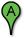 1217 W Main StUnion, MO 630841217 W Main StUnion, MO 63084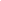 1. Head east on W Main St toward Independence Dr 1. Head east on W Main St toward Independence Dr 0.2 mi 0.2 mi 2. Take the 1st right onto Independence Dr 2. Take the 1st right onto Independence Dr 0.5 mi 0.5 mi 3. Turn left onto US-50 E 3. Turn left onto US-50 E 6.4 mi 6.4 mi 4. Keep left at the fork, follow signs for US-50 E/I-44 E and merge onto I-44 E/US-50 E 4. Keep left at the fork, follow signs for US-50 E/I-44 E and merge onto I-44 E/US-50 E 28.9 mi 28.9 mi 5. Take exit 276A-276B to merge onto I-270 N toward Chicago 5. Take exit 276A-276B to merge onto I-270 N toward Chicago 9.1 mi 9.1 mi 6. Take exit 14 to merge onto MO-340 E/Olive Blvd 6. Take exit 14 to merge onto MO-340 E/Olive Blvd 3.2 mi 3.2 mi 7. Turn right onto N Warson Rd Destination will be on the right7. Turn right onto N Warson Rd Destination will be on the right1.0 mi 1.0 mi 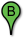 101 N Warson RdLadue, MO 63124